рАЗВИВАЮЩИЕ ЗАДАНИЯ ДЛЯ ДЕТЕЙ СТАРШЕГО ВОЗРАСТА НА ТЕМУ: «дЕНЬ пОБЕДЫ».1.Задания - Что следующее?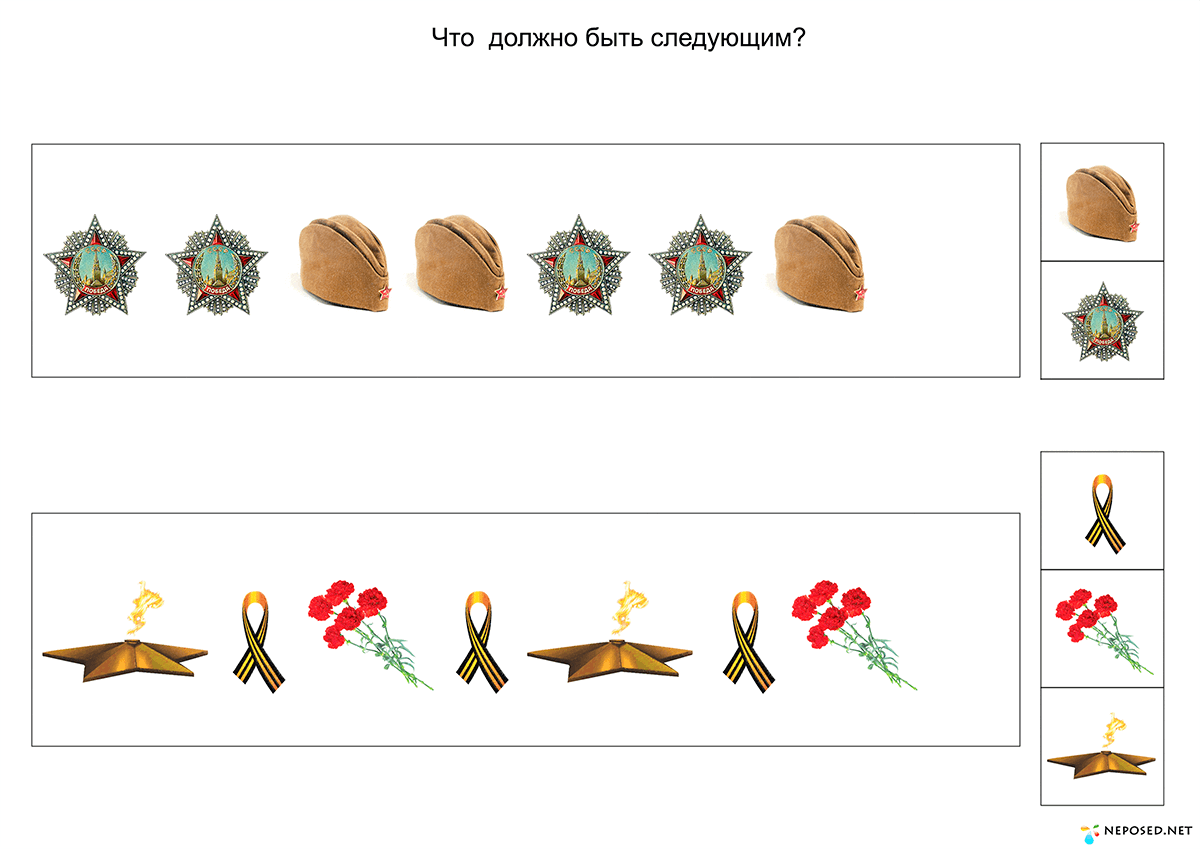 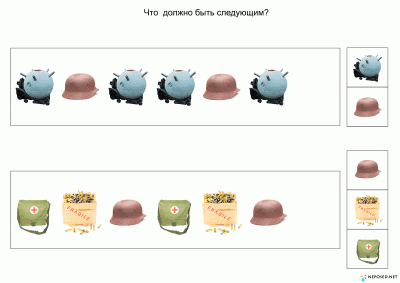 2.Задания-проводилки на развитие мелкой моторики рук,  очень полезно выполнять такие задания, как правой, так и левой рукой.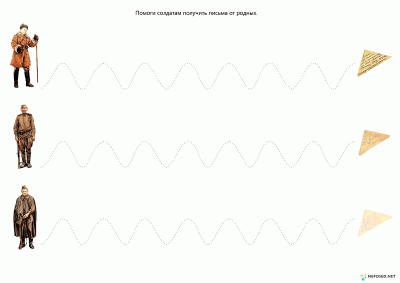 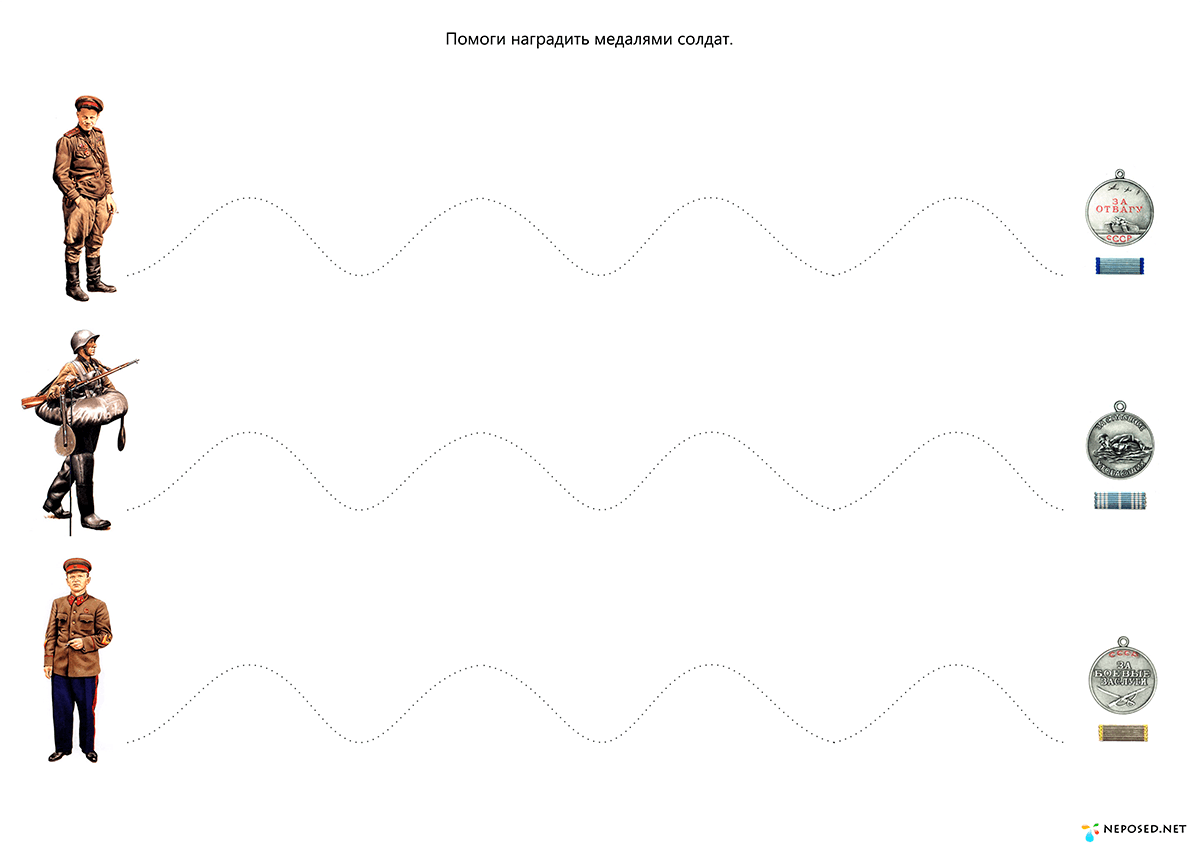 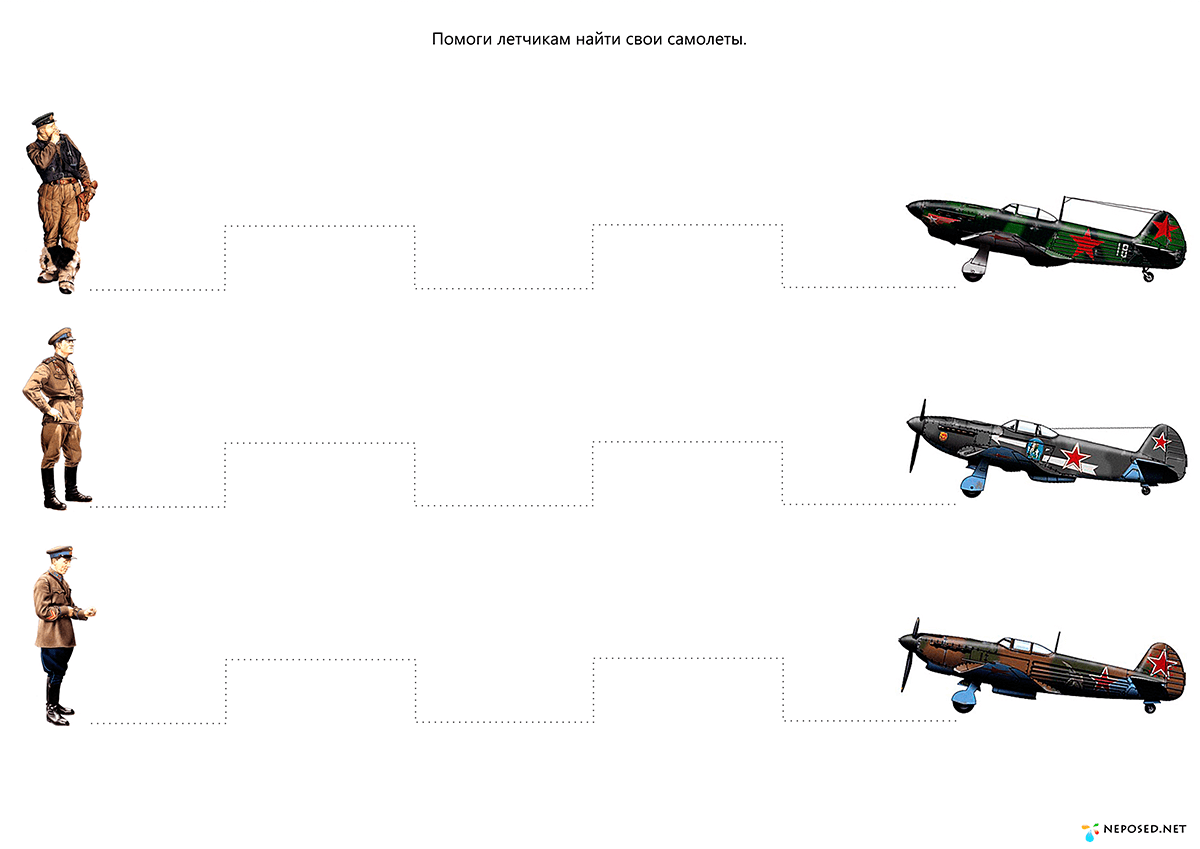 3.Учимся резать. Самолеты  для закрепления понятий "лево-право".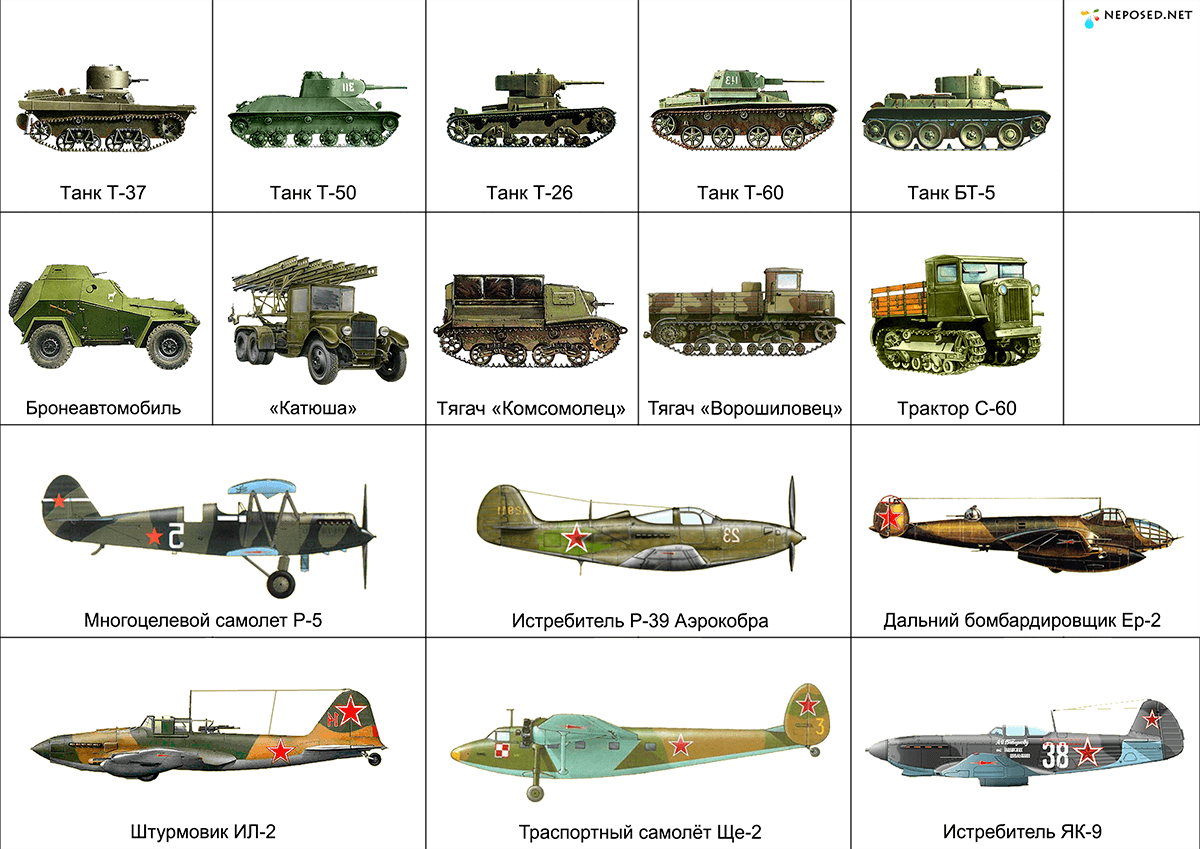 4.Задания на внимательность.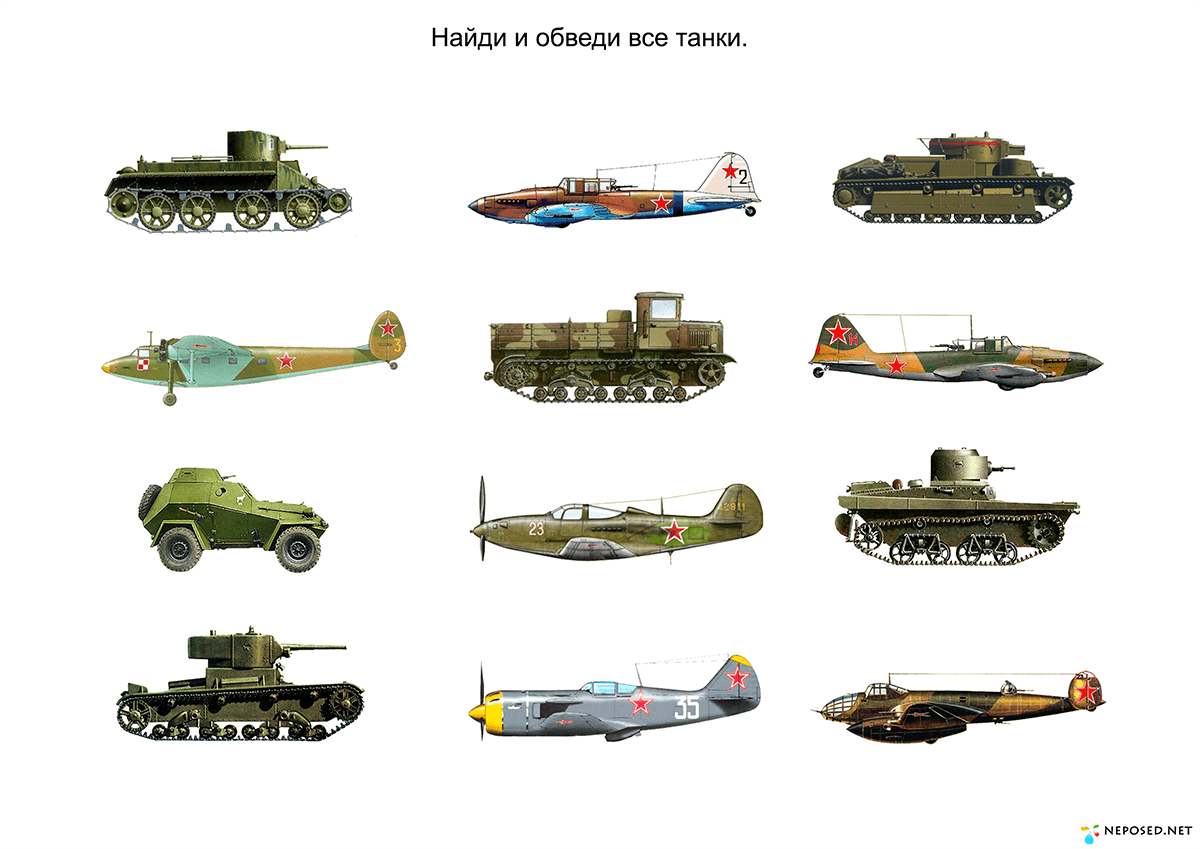 5.Найди тень. Найди 2 одинаковых.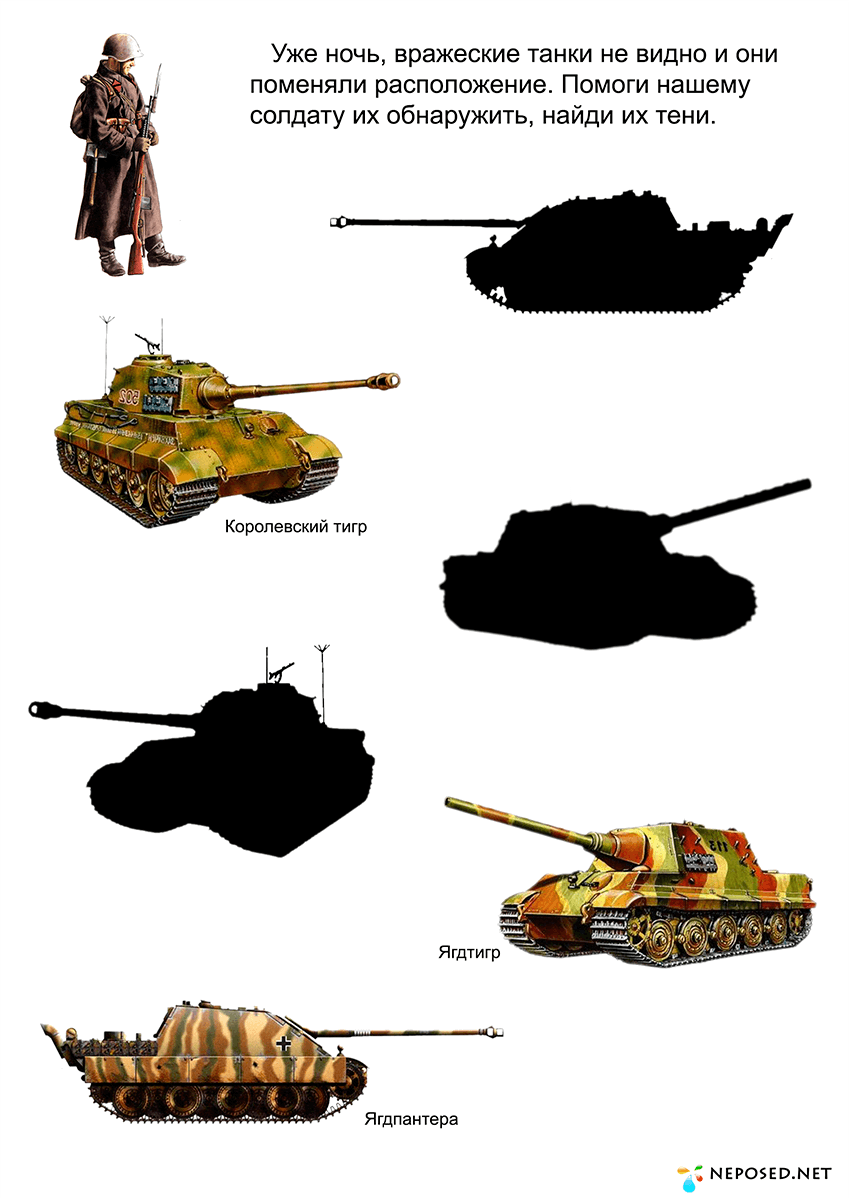 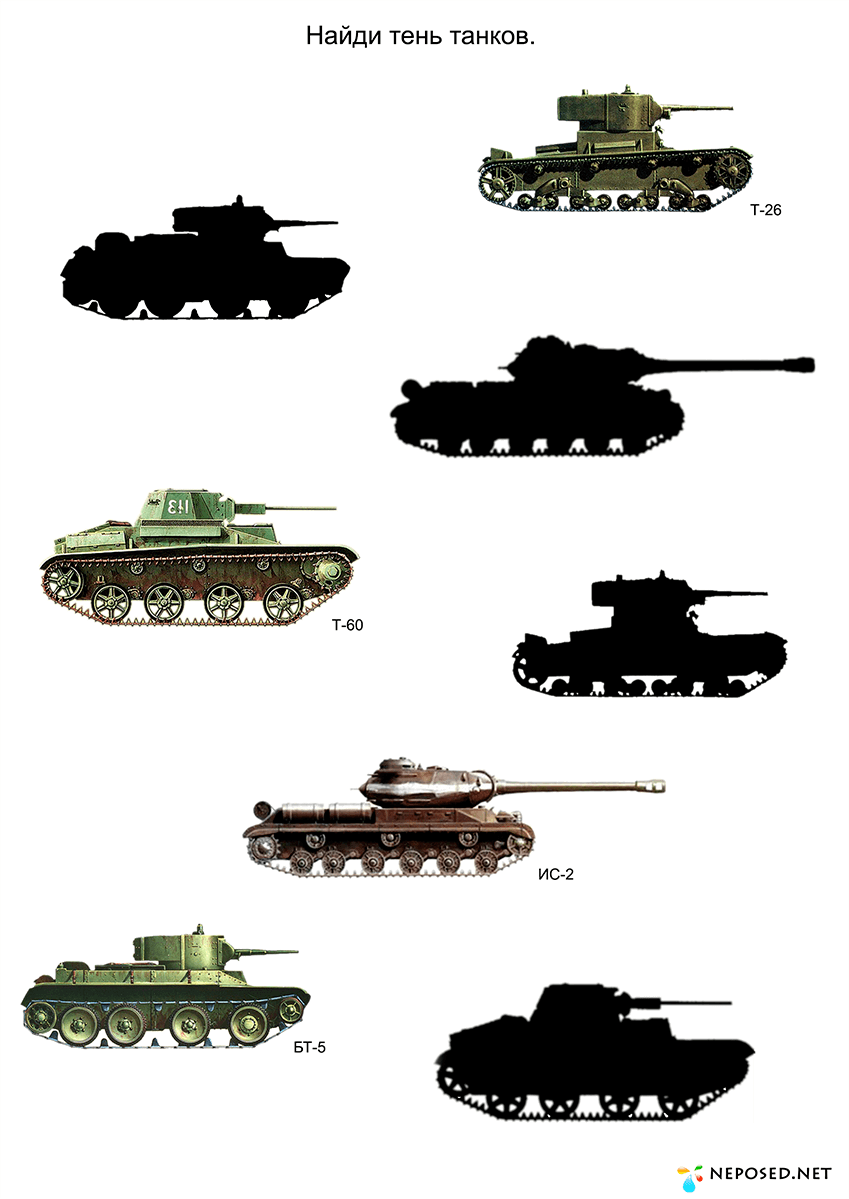 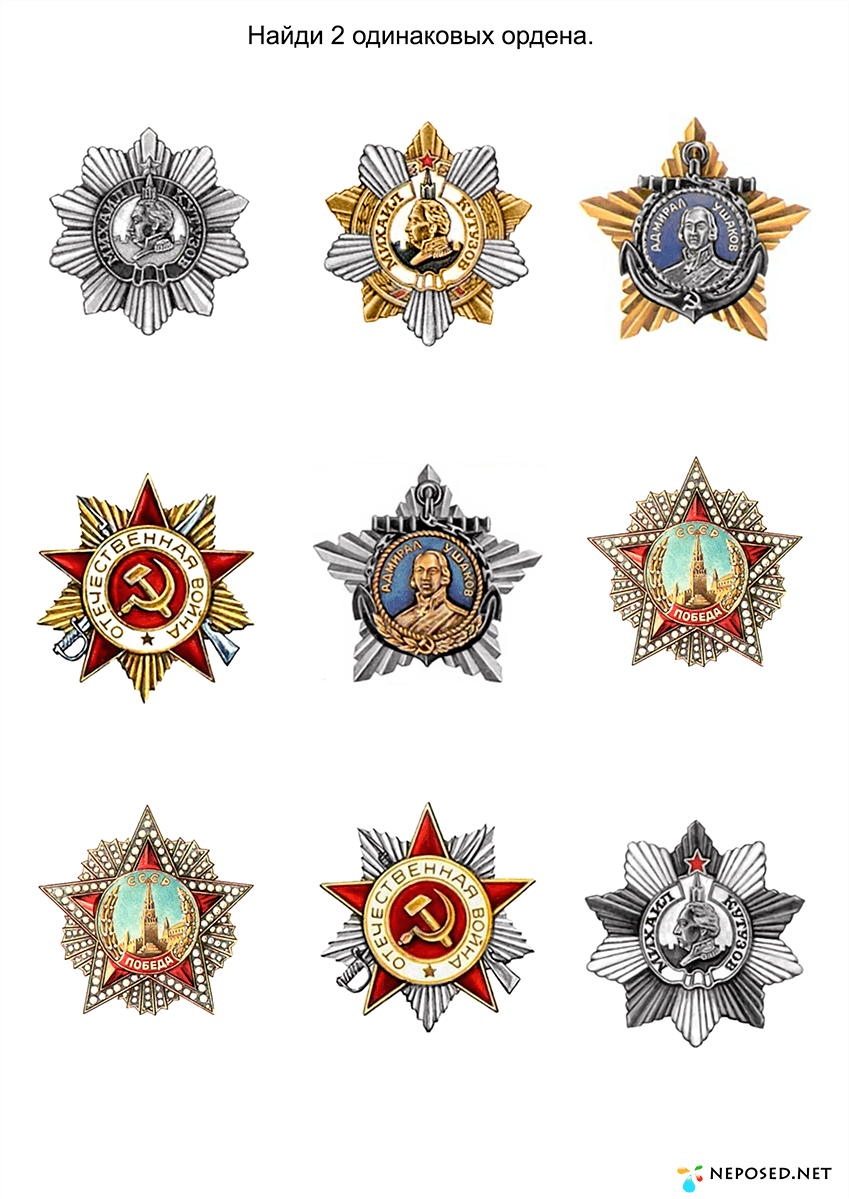 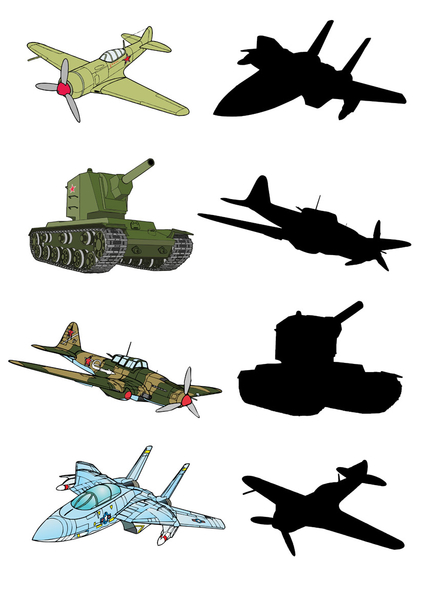 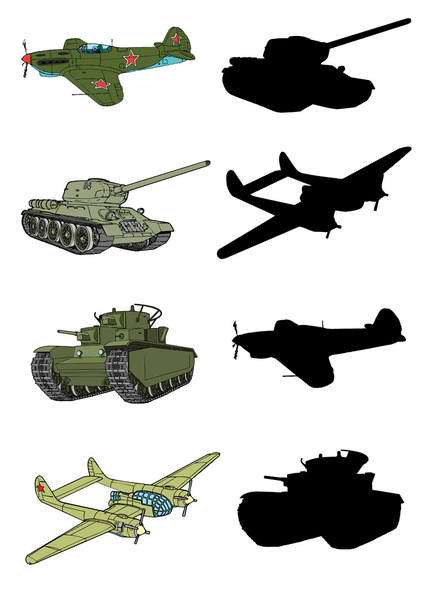 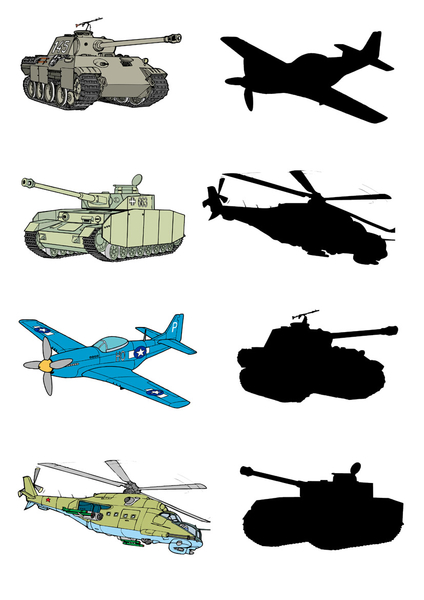 6.Найди контур. Обведи. Что лишнее?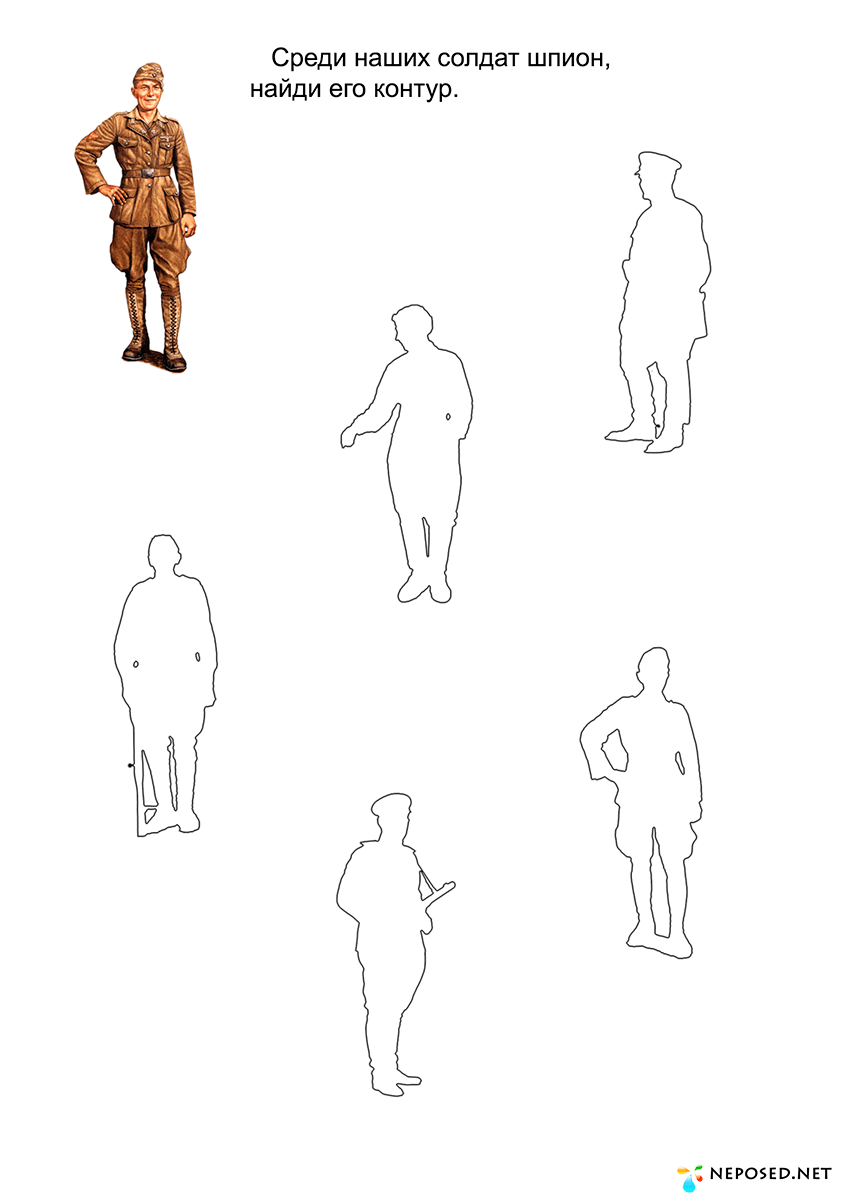 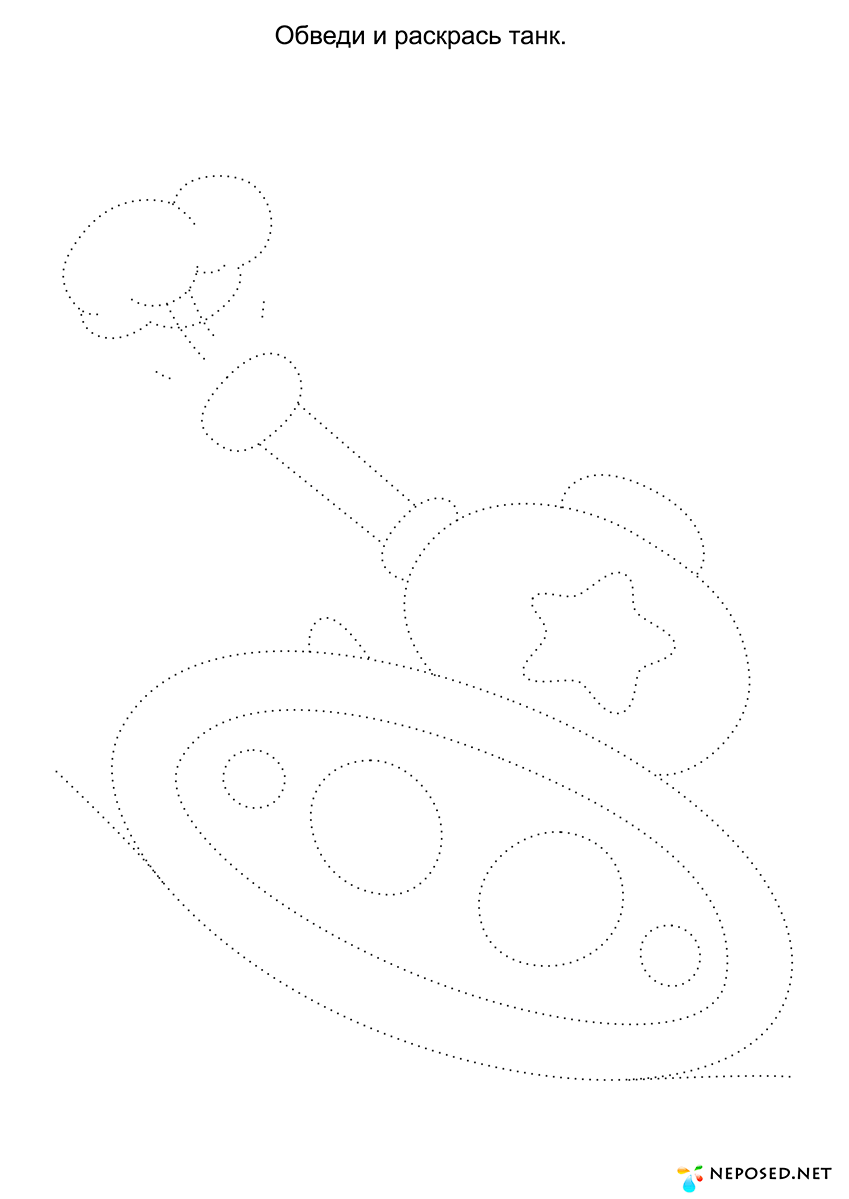 7. Счёт соотношения  цифры с количеством предметов.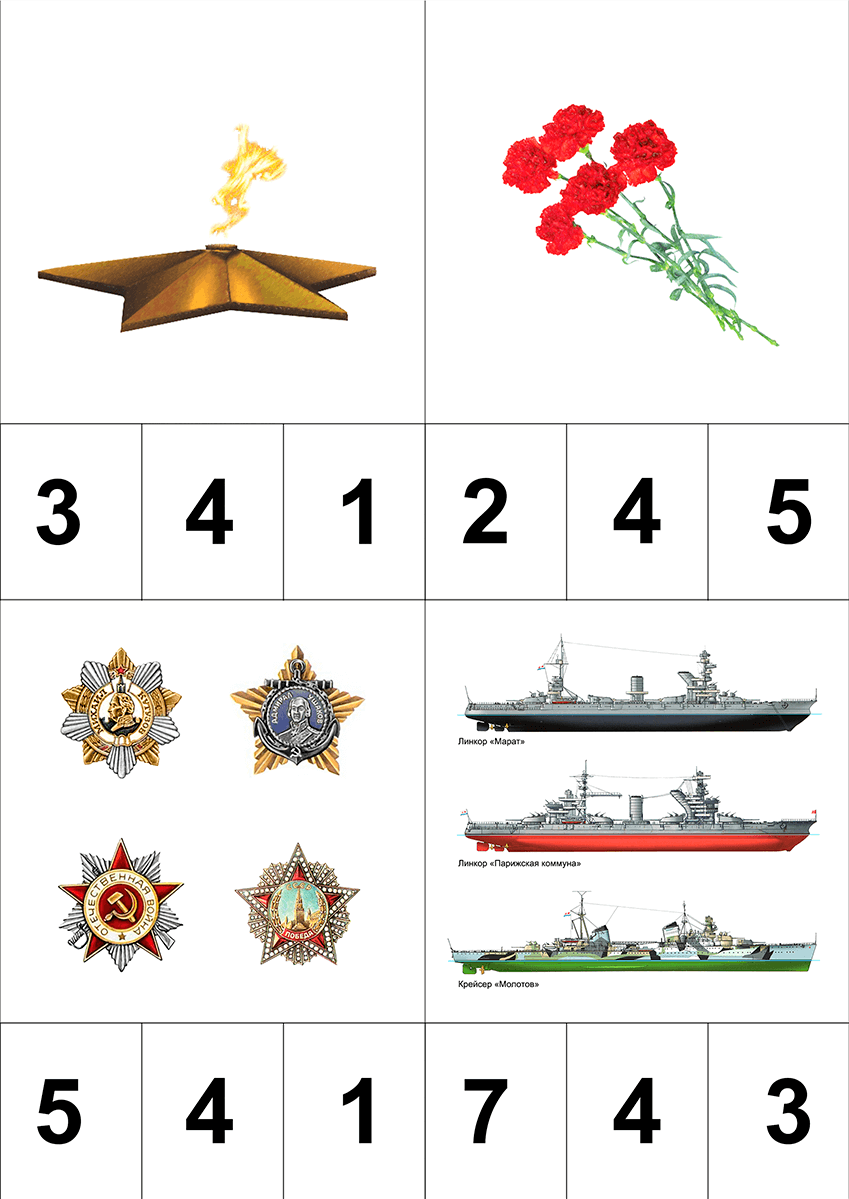 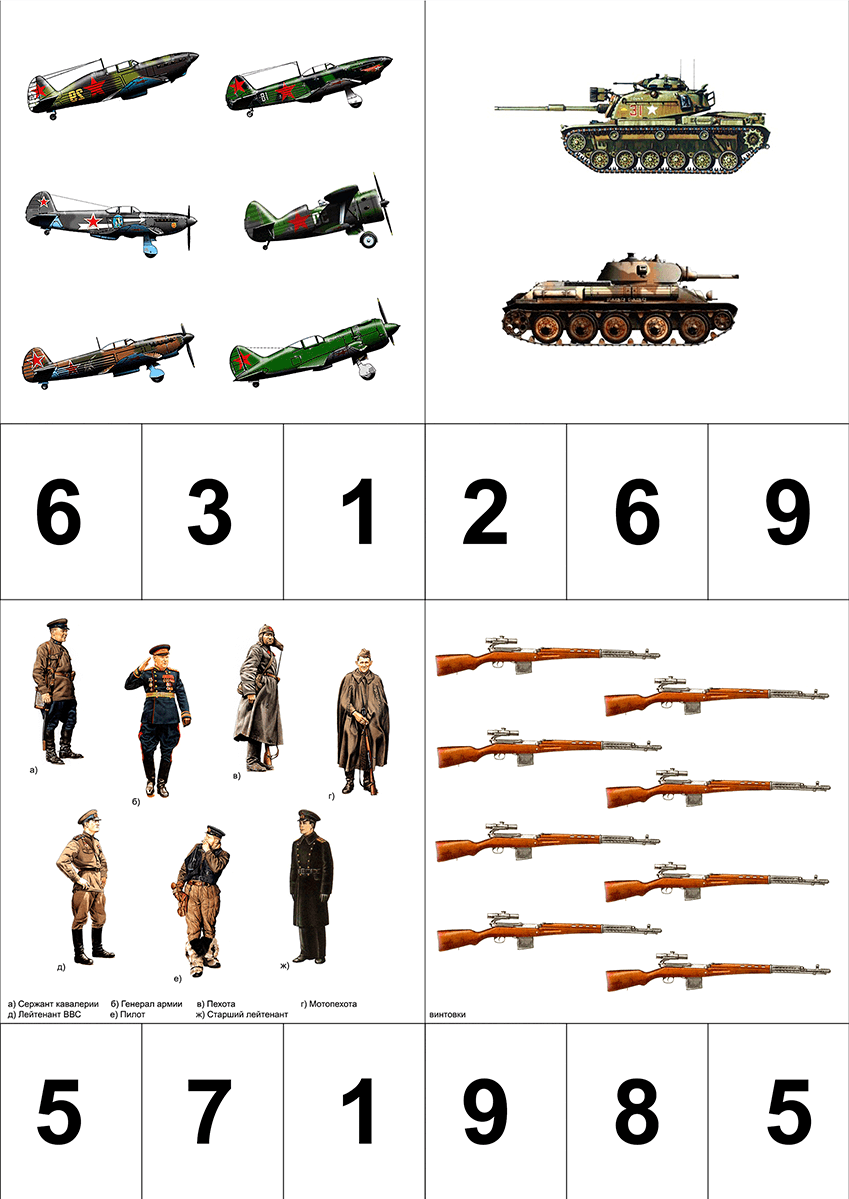 